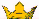 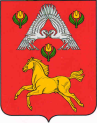 СЕЛЬСКАЯ  ДУМАВЕРХНЕПОГРОМЕНСКОГО СЕЛЬСКОГО ПОСЕЛЕНИЯСРЕДНЕАХТУБИНСКОГО  РАЙОНА  ВОЛГОГРАДСКОЙ  ОБЛАСТИ  Р Е Ш Е Н И Еот 01 ноября  2018 г. № 132/231Отчет и анализ деятельности ТОС «Любава»Заслушав и  проанализировав информацию председателя ТОС «Любава» Шевлягиной Л.В., главы Верхнепогроменского сельского поселения Башулова К.К, руководствуясь с Уставом Верхнепогроменского сельского поселения Среднеахтубинского муниципального района Волгоградской области, сельская Дума Верхнепогроменского сельского поселения    р е ш и л а:Принять отчет председателя ТОС «Любава» Шевлягиной Л.В. о деятельности ТОС «Любава» за период работы с 2014 по 2016 г.г.Председателю ТОС «Любава» Шевлягиной Л.В. до 09 ноября 2018 г. провести сверку о поступлении и расходовании денежных средств, поступивших от населения за газификацию домовладений с главным специалистом администрации Верхнепогроменского сельского поселения Королёвой А.М.Председателю ТОС «Любава» Шевлягиной Л.В. до 15 декабря подготовить информацию о поступлении и расходовании денежных средств, поступивших от населения за газификацию домовладений.Настоящее решение сельской Думы Верхнепогроменского сельского поселения вступает в силу с момента его подписания.Глава Верхнепогроменскогосельского поселения                                                               К.К. Башулов